ການບັນທຶກກິດຈະກໍາການຝຶກ: ໂມດູນ 5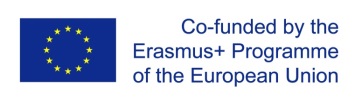 ການຮັບຮູ້ແລະຄວາມຖືກຕ້ອງຂອງທັກສະພາສາທີ່ສອດຄ່ອງກັບໂຄງສ້າງວຽກງານສໍາລັບການຢັ້ງຢືນລະດັບພາສາທົ່ວໄປຂອງເອີຣົບ. ພາສາຫຼັກແມ່ນພາສາອັງກິດແລະພາສາເຢຍລະມັນວິທະຍາກອນ/ຄູຝຶກ: 		Pham Hoai Anh		ວັນທີ: 				20 ກຸມພາ 2019ເວລາ: 				13:00 ຫາ 18:00 ໂມງ (5 ຊົ່ວໂມງ)ສະຖານທີ່:    		ຫ້ອງ 409 - ອາຄານ D4, ມະຫາວິທະຍາໄລວິທະຍາສາດແລະເຕັກໂນໂລຊີຮ່າໂນ່ຍບົດທີ 1ພາບລວບກ່ຽວກັບໂຄງສ້າງວຽກງານສໍາລັບການຢັ້ງຢືນລະດັບພາສາທົ່ວໄປຂອງເອີຣົບວັນທີ: 		20 ກຸມພາ 2019ສະຖານທີ່:    ຫ້ອງ 409 - ອາຄານ D4, ມະຫາວິທະຍາໄລວິທະຍາສາດແລະເຕັກໂນໂລຊີຮ່າໂນ່ຍການບັນທຶກກິດຈະກໍາການຝຶກ: ໂມດູນ 5ການຮັບຮູ້ແລະຄວາມຖືກຕ້ອງຂອງທັກສະພາສາທີ່ສອດຄ່ອງກັບໂຄງສ້າງວຽກງານສໍາລັບການຢັ້ງຢືນລະດັບພາສາທົ່ວໄປຂອງເອີຣົບ. ພາສາຫຼັກແມ່ນພາສາອັງກິດແລະເຢຍລະມັນວິທະຍາກອນ/ຄູຝຶກ: 	Ngo Phuong Anh		ວັນທີ: 			27 ກຸມພາ 2019ເວລາ: 			13:00 ຫາ 18:00 ໂມງ (5 ຊົ່ວໂມງ)ສະຖານທີ່:    	ຫ້ອງ 409 - ອາຄານ D4, ມະຫາວິທະຍາໄລວິທະຍາສາດແລະເຕັກໂນໂລຊີຮ່າໂນ່ຍLESSON 2ຫຼັກການສໍາຄັນຂອງໂຄງສ້າງວຽກງານສໍາລັບການຢັ້ງຢືນລະດັບພາສາທົ່ວໄປຂອງເອີຣົບສໍາລັບການສິດສອນແລະການຮຽນຮູ້ວັນທີ: 		27 ກຸມພາ 2019ສະຖານທີ່:    ຫ້ອງ 409 - ອາຄານ D4, ມະຫາວິທະຍາໄລວິທະຍາສາດແລະເຕັກໂນໂລຊີຮ່າໂນ່ຍການບັນທຶກກິດຈະກໍາການຝຶກ: ໂມດູນ 5ການຮັບຮູ້ແລະຄວາມຖືກຕ້ອງຂອງທັກສະພາສາທີ່ສອດຄ່ອງກັບໂຄງສ້າງວຽກງານສໍາລັບການຢັ້ງຢືນລະດັບພາສາທົ່ວໄປຂອງເອີຣົບ. ພາສາຫຼັກແມ່ນພາສາອັງກິດແລະເຢຍລະມັນວິທະຍາກອນ/ຄູຝຶກ: 	Nguyen My Binhວັນທີ: 			06 ມີນາ 2019ເວລາ: 			13:00 ຫາ 18:00 ໂມງ (5 ຊົ່ວໂມງ)ສະຖານທີ່:    	ຫ້ອງ 409 - ອາຄານ D4, ມະຫາວິທະຍາໄລວິທະຍາສາດແລະເຕັກໂນໂລຊີຮ່າໂນ່ຍບົດທີ 3ຫຼັກການສໍາຄັນຂອງໂຄງສ້າງວຽກງານສໍາລັບການຢັ້ງຢືນລະດັບພາສາທົ່ວໄປຂອງເອີຣົບສໍາລັບການປະເມີນຜົນວັນທີ: 		06 ມີນາ 2019ສະຖານທີ່:    ຫ້ອງ 409 - ອາຄານ D4, ມະຫາວິທະຍາໄລວິທະຍາສາດແລະເຕັກໂນໂລຊີຮ່າໂນ່ຍການບັນທຶກກິດຈະກໍາການຝຶກ: ໂມດູນ 5ການຮັບຮູ້ແລະຄວາມຖືກຕ້ອງຂອງທັກສະພາສາທີ່ສອດຄ່ອງກັບໂຄງສ້າງວຽກງານສໍາລັບການຢັ້ງຢືນລະດັບພາສາທົ່ວໄປຂອງເອີຣົບ. ພາສາຫຼັກແມ່ນພາສາອັງກິດແລະເຢຍລະມັນວິທະຍາກອນ/ຄູຝຶກ: 	Le Nu Cam Le		ວັນ: 			13 ມີນາ 2019ເວລາ: 			13:00 ຫາ 18:00 ໂມງ (5 ຊົ່ວໂມງ)ສະຖານທີ່:    	ຫ້ອງ 409 - ອາຄານ D4, ມະຫາວິທະຍາໄລວິທະຍາສາດແລະເຕັກໂນໂລຊີຮ່າໂນ່ຍບົດທີ 4ຫຼັກການສໍາຄັນຂອງໂຄງສ້າງວຽກງານສໍາລັບການຢັ້ງຢືນລະດັບພາສາທົ່ວໄປຂອງເອີຣົບສໍາລັບການອະທິບາຍລະດັບການຢັ້ງຢືນວັນທີ: 		13 ມີນາ 2019ສະຖານທີ່:    ຫ້ອງ 409 - ອາຄານ D4, ມະຫາວິທະຍາໄລວິທະຍາສາດແລະເຕັກໂນໂລຊີຮ່າໂນ່ຍການບັນທຶກກິດຈະກໍາການຝຶກ: ໂມດູນ 5ການຮັບຮູ້ແລະຄວາມຖືກຕ້ອງຂອງທັກສະພາສາທີ່ສອດຄ່ອງກັບໂຄງສ້າງວຽກງານສໍາລັບການຢັ້ງຢືນລະດັບພາສາທົ່ວໄປຂອງເອີຣົບ. ພາສາຫຼັກແມ່ນພາສາອັງກິດແລະເຢຍລະມັນວິທະຍາກອນ/ຄູຝຶກ: 	Dau Thi Le Hieuວັນທີ: 			20 ມີນາ 2019ເວລາ: 			13:00 ຫາ 18:00 ໂມງ (5 ຊົ່ວໂມງ)ສະຖານທີ່:    	ຫ້ອງ 409 - ອາຄານ D4, ມະຫາວິທະຍາໄລວິທະຍາສາດແລະເຕັກໂນໂລຊີຮ່າໂນ່ຍບົດທີ 5ການນໍາໃຊ້ໂຄງສ້າງວຽກງານສໍາລັບການຢັ້ງຢືນລະດັບພາສາທົ່ວໄປຂອງເອີຣົບໃນການປະຕິບັດຕົວຈິງວັນທີ: 		20 ມີນາ 2019ສະຖານທີ່:    ຫ້ອງ 409 - ອາຄານ D4, ມະຫາວິທະຍາໄລວິທະຍາສາດແລະເຕັກໂນໂລຊີຮ່າໂນ່ຍລ/ດເນື້ອໃນກິດຈະກໍາຂໍ້ສັງເກດການແນະນໍາຕົນເອງຄູຝຶກແນະນຳຕົນເອງ.ຄູຝຶກໃຫ້ຜູ້ເຂົ້າຮ່ວມສົນທະນາກັບຜູ້ທີ່ຢູ່ທາງຂ້າງພວກເຂົາພາຍໃນ 4 ນາທີ, ຫຼັງຈາກນັ້ນພວກເຂົາກໍ່ແນະນຳຄົນນັ້ນໃຫ້ຄົນທົ່ວຫ້ອງ.ກິດຈະກຳການອົບອຸ່ນໃນຫ້ອງຮຽນແບບລຽບງ່າຍ.ການແນະນໍາກ່ຽວກັບໂມດູນຄູຝຶກແນະນຳໃຫ້ຜູ້ເຂົ້າຮ່ວມເຮັດວຽກເປັນຄູ່ (A&B) ແລະສຶກສາເອກະສານຄູ່ມື 1: A ອ່ານກ່ຽວກັບຈຸດປະສົງແລະພາບລວມ, ແລະຜົນການຮຽນຮູ້ຂອງໂມດູນ, ໃນຂະນະທີ່ B ອ່ານກ່ຽວກັບຕາຕະລາງເວລາ, ເອກະສານແລະການປະເມີນຜົນ.ຫຼັງຈາກ 3 ນາທີ, ພວກເຂົາໄດ້ແລກປ່ຽນສິ່ງທີ່ພວກເຂົາໄດ້ອ່ານ.ຫຼັງຈາກການແລກປ່ຽນຂອງຜູ້ເຂົ້າຮ່ວມ, ຄູຝຶກໄດ້ເນັ້ນໜັກ ເຖິງຈຸດສຳຄັນຂອງໂມດູນ (ສະແດງສໄລດ໌ 1-8 ຂອງເອກະສານຄູ່ມື 2).ການຖາມແລະຕອບສິ່ງນີ້ປະສົບຜົນສຳເລັດ.ຜູ້ເຂົ້າຮ່ວມມີຫຼາຍຄຳຖາມກ່ຽວກັບໂມດູນ.ສິ່ງໃດແມ່ນໂຄງສ້າງວຽກງານສໍາລັບການຢັ້ງຢືນລະດັບພາສາທົ່ວໄປຂອງເອີຣົບ  ແລະ ສິ່ງໃດບໍ່ແມ່ນໂຄງສ້າງວຽກງານສໍາລັບການຢັ້ງຢືນລະດັບພາສາທົ່ວໄປຂອງເອີຣົບ (ຄຳນິຍາມຂອງ ໂຄງສ້າງວຽກງານສໍາລັບການຢັ້ງຢືນລະດັບພາສາທົ່ວໄປຂອງເອີຣົບ , ແລະຈຸດປະສົງແລະຄຸນລັກສະນະຂອງມັນ)ຜູ້ເຂົ້າຮ່ວມໄດ້ເຮັດວຽກເປັນຄູ່ແລະສົນທະນາກ່ຽວກັບສິ່ງທີ່ພວກເຂົາຮູ້ກ່ຽວກັບ ໂຄງສ້າງວຽກງານສໍາລັບການຢັ້ງຢືນລະດັບພາສາທົ່ວໄປຂອງເອີຣົບ  ແລະໄດ້ຈົດບັນທຶກໃນເຈ້ຍ A1. ຄູຝຶກໄດ້ໃຫ້ຂໍ້ຄຶດບາງຢ່າງເພື່ອອຳນວຍຄວາມສະດວກໃນການສົນທະນາ.ຫຼັງຈາກການສົນທະນາເປັນຄູ່ເປັນເວລາ 10 ນາທີ, ຄູຝຶກໄດ້ຂໍໃຫ້ບາງສ່ວນຂອງພວກເຂົາ ນຳສະເໜີຂໍ້ມູນໃຫ້ນັກຮຽນໃນຫ້ອງໝົດຫ້ອງ.ຄູຝຶກໄດ້ອະທິບາຍເຖິງຈຸດສຳຄັນຂອງ ໂຄງສ້າງວຽກງານສໍາລັບການຢັ້ງຢືນລະດັບພາສາທົ່ວໄປຂອງເອີຣົບ  (ສະແດງສໄລດ໌ ppt 9-16).ການຖາມແລະຕອບຄູຝຶກຄວນໃຫ້ຂໍ້ຄຶດເຫັນບາງຢ່າງ: ຕົວຫຍໍ້, ມີຈັກລະດັບ, ຈຸດປະສົງ, ລັກສະນະຂອງມັນ, ແລະອື່ນໆ)ຄວນມີເວລາຫຼາຍກວ່າ ສຳລັບກິດຈະກຳນີ້.ປະຫວັດຫຍໍ້ຂອງ ໂຄງສ້າງວຽກງານສໍາລັບການຢັ້ງຢືນລະດັບພາສາທົ່ວໄປຂອງເອີຣົບ ຜູ້ເຂົ້າຮ່ວມໄດ້ເຮັດວຽກເປັນຄູ່ແລະສົນທະນາກ່ຽວກັບປະຫວັດຄວາມເປັນມາຂອງ ໂຄງສ້າງວຽກງານສໍາລັບການຢັ້ງຢືນລະດັບພາສາທົ່ວໄປຂອງເອີຣົບ . (ຄູຝຶກໄດ້ໃຫ້ຂໍ້ຄຶດບາງຢ່າງເພື່ອຄວາມສະດວກໃນການສົນທະນາ.)ຫຼັງຈາກການສົນທະນາ 10 ນາທີ, ຄູຝຶກໄດ້ແນະນໍາພວກເຂົາບາງຄົນນຳສະເໜີ ຂໍ້ມູນດັ່ງກ່າວໃຫ້ນັກຮຽນ ທັງໝົດໃນຫ້ອງ.•ຄູຝຶກໄດ້ນຳສະເໜີ ການພັດທະນາໂດຍຫຍໍ້ຂອງ ໂຄງສ້າງວຽກງານສໍາລັບການຢັ້ງຢືນລະດັບພາສາທົ່ວໄປຂອງເອີຣົບ , ເຫດຜົນຕ່າງໆຂອງ ໂຄງສ້າງວຽກງານສໍາລັບການຢັ້ງຢືນລະດັບພາສາທົ່ວໄປຂອງເອີຣົບ , ການນຳໃຊ້ທົ່ວໂລກ (ສະແດງສະໄລດ໌ ppt 14-19).ການຖາມແລະຕອບພາກປະຕິບັດ (ກິດຈະກຳທີ 1): ຄາດຄະເນວ່າ ແມ່ນໃຜໄດ້ຮັບຜົນປະໂຫຍດຂາກ ໂຄງສ້າງວຽກງານສໍາລັບການຢັ້ງຢືນລະດັບພາສາທົ່ວໄປຂອງເອີຣົບ  ? (ສໄລດ໌ 23): ຜູ້ເຂົ້າຮ່ວມເຮັດວຽກເປັນກຸ່ມ 3 ຄົນ ເພື່ອຕື່ມຂໍ້ມູນໃສ່ໃນຊ່ອງຫວ່າງດ້ວຍ ຄຳສັບ / ວະລີ ທີ່ເໝາະສົມ.ຄູຝຶກໄດ້ສະແດງແລະອະທິບາຍຄຳຕອບ (ສໄລດ໌ 24-25).ການຖາມແລະຕອບໂຄງສ້າງວຽກງານສໍາລັບການຢັ້ງຢືນລະດັບພາສາທົ່ວໄປຂອງເອີຣົບ  ແມ່ນຫົວຂໍ້ໃໝ່ ສຳລັບຜູ້ເຂົ້າຮ່ວມ, ສະນັ້ນນີ້ແມ່ນວຽກທີ່ທ້າທາຍ ສຳລັບພວກເຂົາ -> ອາດຈະຕ້ອງການເວລາຫຼາຍ ສຳລັບກິດຈະກຳນີ້ຄູຝຶກຕ້ອງໃຫ້ຂໍ້ມູນບາງຢ່າງກ່ຽວກັບປະຫວັດຫຍໍ້ຂອງ ໂຄງສ້າງວຽກງານສໍາລັບການຢັ້ງຢືນລະດັບພາສາທົ່ວໄປຂອງເອີຣົບ .ແນະນໍາເກນການວັດລະດັບພາສາຂອງສາກົນຜູ້ເຂົ້າຮ່ວມເຮັດວຽກເປັນຄູ່, ອ່ານ, ສົນທະນາ ກ່ຽວກັບເອກະສານຄູ່ມື 3 ຢ່າງລະມັດລະວັງ, ແລະຍົກໃຫ້ເຫັນປະໂຫຍກ / ຄຳເວົ້າ ທີ່ສະແດງໃຫ້ເຫັນ 6 ລະດັບທີ່ແຕກຕ່າງກັນ.ຄູຝຶກໄດ້ ເດີນອ້ອມຮອບ ເພື່ອຊ່ວຍເຫຼືອເຂົາເຈົ້າກັບ ຄຳສັບໃໝ່ ໃນເອກະສານຕູ່ມື.ຄູຝຶກໄດ້ຖາມຜູ້ເຂົ້າຮ່ວມ ເພື່ອປະເມີນວ່າລະດັບຄວາມສາມາດດ້ານພາສາອັງກິດຂອງພວກເຂົາເຈົ້າແມ່ນມີເທົ່າໃດ, ໂດຍໃຊ້“ ຄຳ ເວົ້າທີ່ສາມາດເຮັດໄດ້” ໃນ ເກນການວັດລະດັບພາສານາໆຊາດຜູ້ເຂົ້າຮ່ວມໄດ້ແຈ້ງໃຫ້ຊາບລະດັບພາສາອັງກິດຂອງພວກເຂົາ.ມັນຍາກສຳລັບຜູ້ເຂົ້າຮ່ວມເຂົ້າໃຈກ່ຽວກັບເກນການວັດ, ສະນັ້ນຄູຝຶກຄວນຊ່ວຍພວກເຂົາດ້ວຍການແນະນໍາ ຄຳສັບໃໝ່.ການປ່ຽນເຂົ້າໃນພາສາຫວຽດບາງຄັ້ງແມ່ນຈຳເປັນ.ຄໍາເວົ້າທີ່ສາມາດເຮັດໃນ ໂຄງສ້າງວຽກງານສໍາລັບການຢັ້ງຢືນລະດັບພາສາທົ່ວໄປຂອງເອີຣົບ ຕົວແທນກ່ຽວກັບຮູບແບບການນໍາໃຊ້ແລະການຮຽນຮູ້ຂອງ ໂຄງສ້າງວຽກງານສໍາລັບການຢັ້ງຢືນລະດັບພາສາທົ່ວໄປຂອງເອີຣົບ ຄູຝຶກໄດ້ອະທິບາຍເກນການວັດລະດັບພາສາຂອງສາກົນໂດຍການສະແດງສະໄລດ໌ 27 (ໂດຍຊີ້ໃຫ້ເຫັນມີຈຸດສຳຄັນ)ຄູຝຶກໄດ້ ນຳສະເໜີ ຄໍາກ່າວທີ່ສາມາດເຮັດໄດ້ (ສະແດງສໄລດ໌ 28).ການຖາມແລະຕອບຄູຝຶກໄດ້ບັນຍາຍກ່ຽວກັບ ຕົວແທນກ່ຽວກັບຮູບແບບການນໍາໃຊ້ແລະການຮຽນຮູ້ຂອງ ໂຄງສ້າງວຽກງານສໍາລັບການຢັ້ງຢືນລະດັບພາສາທົ່ວໄປຂອງເອີຣົບ  (ສະແດງສໄລດ໌ 29 ໃສ່ໂປເຈັກເຕີ).ການຖາມແລະຕອບພາກປະຕິບັດ (ກິດຈະກຳ 2): ການຮັບເຄື່ອງມືອະທິບາຍກ່ຽວກັບ 6 ລະດັບຄູຝຶກໄດ້ສະແດງລາຍລະອຽດ 6 ລະດັບໃສ່ຝາໂດຍບໍ່ມີປ້າຍລະດັບ (A1-C2): ສໄລດ໌ 30-31ຜູ້ເຂົ້າຮ່ວມເຮັດວຽກເປັນກຸ່ມ 3 ຄົນ, ອ່ານແຕ່ລະລາຍລະອຽດແລະຕັດສິນໃຈວ່າມັນແມ່ນລະດັບໃດ (A1-C2).ໝົດຫ້ອງຮຽນໃຫ້ຄຳຄິດເຫັນ: ຄູຝຶກໄດ້ຖາມເຫດຜົນຂອງການເລືອກຂອງເຂົາເຈົ້າແລະໃຫ້ຄຳອະທິບາຍ ໃນຕໍ່ມາ.ຄໍາເວົ້າທີ່ສາມາດເຮັດໃນ ໂຄງສ້າງວຽກງານສໍາລັບການຢັ້ງຢືນລະດັບພາສາທົ່ວໄປຂອງເອີຣົບ ຕົວແທນກ່ຽວກັບຮູບແບບການນໍາໃຊ້ແລະການຮຽນຮູ້ຂອງ ໂຄງສ້າງວຽກງານສໍາລັບການຢັ້ງຢືນລະດັບພາສາທົ່ວໄປຂອງເອີຣົບ ຄູຝຶກໄດ້ອະທິບາຍເກນການວັດລະດັບພາສາຂອງສາກົນໂດຍການສະແດງສະໄລດ໌ 27 (ໂດຍຊີ້ໃຫ້ເຫັນມີຈຸດສຳຄັນ)ຄູຝຶກໄດ້ ນຳສະເໜີ ຄໍາກ່າວທີ່ສາມາດເຮັດໄດ້ (ສະແດງສໄລດ໌ 28).ການຖາມແລະຕອບຄູຝຶກໄດ້ບັນຍາຍກ່ຽວກັບ ຕົວແທນກ່ຽວກັບຮູບແບບການນໍາໃຊ້ແລະການຮຽນຮູ້ຂອງ ໂຄງສ້າງວຽກງານສໍາລັບການຢັ້ງຢືນລະດັບພາສາທົ່ວໄປຂອງເອີຣົບ  (ສະແດງສໄລດ໌ 29 ໃສ່ໂປເຈັກເຕີ).ການຖາມແລະຕອບພາກປະຕິບັດ (ກິດຈະກຳ 2): ການຮັບເຄື່ອງມືອະທິບາຍກ່ຽວກັບ 6 ລະດັບຄູຝຶກໄດ້ສະແດງລາຍລະອຽດ 6 ລະດັບໃສ່ຝາໂດຍບໍ່ມີປ້າຍລະດັບ (A1-C2): ສໄລດ໌ 30-31ຜູ້ເຂົ້າຮ່ວມເຮັດວຽກເປັນກຸ່ມ 3 ຄົນ, ອ່ານແຕ່ລະລາຍລະອຽດແລະຕັດສິນໃຈວ່າມັນແມ່ນລະດັບໃດ (A1-C2).ໝົດຫ້ອງຮຽນໃຫ້ຄຳຄິດເຫັນ: ຄູຝຶກໄດ້ຖາມເຫດຜົນຂອງການເລືອກຂອງເຂົາເຈົ້າແລະໃຫ້ຄຳອະທິບາຍ ໃນຕໍ່ມາ.ນີ້ແມ່ນການປະສົມປະສານດ້ານທິດສະດີແລະການປະຕິບັດຕົວຈິງ. ສະນັ້ນຜູ້ເຂົ້າຮ່ວມເຫັນວ່າມັນຕື່ນເຕັ້ນແລະໄດ້ເຂົ້າຮ່ວມກິດຈະກຳຢ່າງຕັ້ງໜ້າ.ຜູ້ເຂົ້າຮ່ວມໄດ້ຮັບປະສົບການໃນການອ່ານ ໂຄງສ້າງວຽກງານສໍາລັບການຢັ້ງຢືນລະດັບພາສາທົ່ວໄປຂອງເອີຣົບ .ຂຽນວຽກທີ່ກໍານົດໃຫ້ກ່ຽວກັບເກນການວັດລະດັບພາສາພ້ອມກັບຕົວຢ່າງລະດັບB1ຄູຝຶກໄດ້ສະແດງສໄລດ໌ 32 (ການປະເມີນຜົນການຂຽນລະດັບ B1) ແລະບອກໃຫ້ຜູ້ເຂົ້າຮ່ວມສຶກສາມັນເປັນເວລາ 5 ນາທີ.ຄູຝຶກໄດ້ໃຫ້ການສະໜັບສະໜູນ.ຄູຝຶກປິດໂປເຈັກເຕີ, ແລະຕິດເກນການວັດລະດັບ B1 (0-5), ໂດຍມີ ເຈ້ຍຂາວ ຈຳນວນໜຶ່ງ ຢູ່ເທິງກະດານແລະເອົາກະດາດແຂງທີ່ມີອະທິບາຍໃຫ້ຜູ້ເຂົ້າຮ່ວມ ເພື່ອຕິດໃສ່ເຈ້ຍຂາວເຫຼົ່ານີ້.ຜູ້ເຂົ້າຮ່ວມເຮັດວຽກເປັນກຸ່ມ 3 ຄົນ ເພື່ອປຶກສາຫາລືແລະເຮັດສຳເລັດໂຄງສ້າງວຽກງານຢູ່ເທິງກະດານ ດ້ວຍກະດາດແຂງທີ່ສອດຄ່ອງກັນ.ຜູ້ເຂົ້າຮ່ວມໝົດຫ້ອງຮຽນໃຫ້ຄຳຕິຊົມ: ຜູ້ເຂົ້າຮ່ວມແລກປ່ຽນເຫດຜົນທີ່ພວກເຂົາເຈົ້າໄດ້ເລືອກ.ຄູຝຶກສະແດງສໄລດ໌ 34 - ຄຳຕອບແລະໃຫ້ຄຳອະທິບາຍເພີ່ມເຕີມ.ນີ້ແມ່ນວຽກທີ່ທ້າທາຍ ສຳ ລັບຜູ້ເຂົ້າຮ່ວມ -> ຄູຝຶກ ຈຳ ເປັນຕ້ອງໄດ້ສະໜັບສະໜູນ ພວກເຂົາດ້ວຍ ຄຳ ສັບ ໃໝ່ ແລະໂຄງສ້າງຂອງເກນການວັດລະດັບ.ສະນັ້ນມັນຄວນຈະມີເວລາຫຼາຍກວ່າໃນສ່ວນນີ້.ສະຫຼຸບຜູ້ເຂົ້າຮ່ວມຕອບຄຳຖາມຂອງຄູຝຶກ:ສິ່ງໃດແມ່ນໂຄງສ້າງວຽກງານສໍາລັບການຢັ້ງຢືນລະດັບພາສາທົ່ວໄປຂອງເອີຣົບ? ສິ່ງໃດບໍ່ແມ່ນໂຄງສ້າງວຽກງານສໍາລັບການຢັ້ງຢືນລະດັບພາສາທົ່ວໄປຂອງເອີຣົບ?ປະຫວັດຫຍໍ້ຂອງ ໂຄງສ້າງວຽກງານສໍາລັບການຢັ້ງຢືນລະດັບພາສາທົ່ວໄປຂອງເອີຣົບ ວິທີການອ່ານ ໂຄງສ້າງວຽກງານສໍາລັບການຢັ້ງຢືນລະດັບພາສາທົ່ວໄປຂອງເອີຣົບ ຖາມແລະຕອບຄູຝຶກມອບໝາຍໃຫ້ອ່ານຢູ່ທີ່ບ້ານ: ພາກທີ 1 ແລະ 2 ຂອງເອກະສານຄູ່ມື 5.ໃນສ່ວນນີ້ໄດ້ເຮັດວຽກຢ່າງມີປະສິດຕິຜົນ.ຜູ້ເຂົ້າຮ່ວມມີຄຳຖາມບາງຢ່າງກ່ຽວກັບການອ່ານຢູ່ເຮືອນ.ລ/ດເນື້ອໃນກິດຈະກໍາຂໍ້ສັງເກດການນຳສະເໜີກຸ່ມຂອງຜູ້ເຂົ້າຮ່ວມຜູ້ເຂົ້າຮ່ວມໄດ້ນຳສະເໜີ ເປັນກຸ່ມໃນສາມຫົວຂໍ້ທີ່ເຂົາເຈົ້າໄດ້ກະກຽມໄວ້.ຜູ້ເຂົ້າຮ່ວມກະກຽມບົດສະເໜີຢ່າງລະມັດລະວັງການທົບທວນຄືນບົດຮຽນທີ່ຜ່ານມາຜູ້ເຂົ້າຮ່ວມໄດ້ປັບປຸງບົດຮຽນທີ່ຜ່ານມາກ່ຽວກັບ ໂຄງສ້າງວຽກງານສໍາລັບການຢັ້ງຢືນລະດັບພາສາທົ່ວໄປຂອງເອີຣົບ  ແລະ ເຮັດສຳເລັດຕາມເອກະສານຄູ່ມືບົດຮຽນດໍາເນີນໄປໄດ້ດີທວນຄືນໂຄງສ້າງວຽກງານສໍາລັບການຢັ້ງຢືນລະດັບພາສາທົ່ວໄປຂອງເອີຣົບ  ຜູ້ເຂົ້າຮ່ວມໄດ້ເຮັດແບບສອບຖາມ (ຖືກ / ຜິດ) ແລະປຶກສາຫາລືກ່ຽວກັບການເລືອກຂອງເຂົາເຈົ້າກິດຈະກຳນີ້ມີປະສິດທິຜົນແລະເບິ່ງຄືວ່າໜ້າ ສົນໃຈ ສຳລັບຜູ້ເຂົ້າຮ່ວມການນໍາເຂົ້າສູ່ເນື້ອໃນຂອງບົດຮຽນຜູ້ເຂົ້າຮ່ວມໄດ້ສະເໜີ ເຫດຜົນຂອງການປັບປຸງ ໂຄງສ້າງວຽກງານສໍາລັບການຢັ້ງຢືນລະດັບພາສາທົ່ວໄປຂອງເອີຣົບ  ເຂົ້າໃນການປະຕິບັດການສິດສອນຂອງຄູຄວນຫຼຸດຜ່ອນເວລາ ສຳລັບກິດຈະກຳນີ້ ໂຄງສ້າງວຽກງານສໍາລັບການຢັ້ງຢືນລະດັບພາສາທົ່ວໄປຂອງເອີຣົບ  ໃນການຮຽນຮູ້ແລະການສອນພາສາຜູ້ເຂົ້າຮ່ວມເຮັດວຽກເປັນກຸ່ມ 3 ຄົນເພື່ອຕອບຄຳຖາມຂອງຄູຝຶກໃສ່ໃນປື້ມບັນທຶກຄຳຖາມທີ 5 ແມ່ນຂ້ອນຂ້າງທົ່ວໄປຄວາມເຂົ້າໃຈກ່ຽວກັບວິທີທີ່ ໂຄງສ້າງວຽກງານສໍາລັບການຢັ້ງຢືນລະດັບພາສາທົ່ວໄປຂອງເອີຣົບ  ສາມາດຖືກນຳໃຊ້ເຂົ້າໃນຫຼັກສູດການສອນແລະການອອກແບບຫຼັກສູດ ແລະສາຂາວິຊາ ຜູ້ເຂົ້າຮ່ວມໄດ້ນຳສະເໜີ ແລະປຶກສາຫາລືກ່ຽວກັບວິທີການໃຊ້ ໂຄງສ້າງວຽກງານສໍາລັບການຢັ້ງຢືນລະດັບພາສາທົ່ວໄປຂອງເອີຣົບ  ໃນການອອກແບບຫຼັກສູດແລະການອອກແບບສາຂາວິຊາ.ຜູ້ເຂົ້າຮ່ວມບໍ່ຄຸ້ນເຄີຍກັບການອອກແບບຫຼັກສູດແລະການອອກແບບ ສາຂາວິຊາວິທີທີ່ໂຄງສ້າງວຽກງານສໍາລັບການຢັ້ງຢືນລະດັບພາສາທົ່ວໄປຂອງເອີຣົບ  ແມ່ນສະທ້ອນໃຫ້ເຫັນໃນສາຂາວິຊາຮຽນຜູ້ເຂົ້າຮ່ວມໄດ້ວິເຄາະຫຼັກສູດທີ່ອາຈານໄດ້ເອົາໃຫ້ແລະປຶກສາຫາລືກ່ ຽວກັບ ເປົ້າໝາຍ, ຈຸດປະສົງ, ຜົນໄດ້ຮັບຕົ້ນຕໍຂອງ ສາຂາວິຊາຜູ້ເຂົ້າຮ່ວມໄດ້ສະທ້ອນໃຫ້ເຫັນເຖິງຫຼັກການຂອງ ໂຄງສ້າງວຽກງານສໍາລັບການຢັ້ງຢືນລະດັບພາສາທົ່ວໄປຂອງເອີຣົບ  ແລະສາຂາວິຊາທີ່ສອດຄ່ອງກັບ ໂຄງສ້າງວຽກງານສໍາລັບການຢັ້ງຢືນລະດັບພາສາທົ່ວໄປຂອງເອີຣົບ ກິດຈະ ກຳດຳເນີນໄປດ້ວຍດີຫຼັກການຂອງ ໂຄງສ້າງວຽກງານສໍາລັບການຢັ້ງຢືນລະດັບພາສາທົ່ວໄປຂອງເອີຣົບ  ສຳລັບການສິດສອນຜູ້ເຂົ້າຮ່ວມໄດ້ເຮັດວຽກເປັນສ່ວນບຸກຄົນແລະເປັນຄູ່ເພື່ອປຶກສາຫາລືແລະສະທ້ອນໃຫ້ເຫັນເຖິງຫຼັກການຂອງ ໂຄງສ້າງວຽກງານສໍາລັບການຢັ້ງຢືນລະດັບພາສາທົ່ວໄປຂອງເອີຣົບ  ສຳລັບການອອກແບບ ສາຂາວິຊາກິດຈະກໍານີ້ໄດ້ດຳເນີນໄປຢ່າງສະດວກວິທີການໃຊ້ ໂຄງສ້າງວຽກງານສໍາລັບການຢັ້ງຢືນລະດັບພາສາທົ່ວໄປຂອງເອີຣົບ  ໃນຫ້ອງຮຽນ: ການສອນແລະການວາງແຜນບົດຮຽນຜູ້ເຂົ້າຮ່ວມໄດ້ ກຳນົດວິທີການນຳໃຊ້ ໂຄງສ້າງວຽກງານສໍາລັບການຢັ້ງຢືນລະດັບພາສາທົ່ວໄປຂອງເອີຣົບ  ເຂົ້າໃນການສອນແລະການວາງແຜນບົດຮຽນຜູ້ເຂົ້າຮ່ວມໄດ້ວິເຄາະແລະເຮັດສໍາເລັດເອກະສານຄູ່ມຶ 2.ມັນບໍ່ແມ່ນວຽກທີ່ງ່າຍ ສຳລັບຜູ້ເຂົ້າຮ່ວມ -> ຄູຝຶກຄວນອະທິບາຍເພີ່ມເຕີມກ່ຽວກັບ 'ວິຊາຮຽນ' ກ່ອນທີ່ຈະແນະນຳ ວິທີການ ນຳໃຊ້ ໂຄງສ້າງວຽກງານສໍາລັບການຢັ້ງຢືນລະດັບພາສາທົ່ວໄປຂອງເອີຣົບ  ໃນຫ້ອງຮຽນໂຄງສ້າງວຽກງານສໍາລັບການຢັ້ງຢືນລະດັບພາສາທົ່ວໄປຂອງເອີຣົບ  ແລະ ການອອກແບບສາຂາວິຊາຜູ້ເຂົ້າຮ່ວມເຮັດກິດຈະກໍາໃນເອກະສານຄູ່ມື 2 ເປັນສ່ວນບຸກຄົນແລະແລກປ່ຽນຜົນໄດ້ຮັບເປັນຄູ່ກິດຈະກຳເຮັດໄດ້ດີສະຫຼຸບສັງລວມບັນດາຈຸດສໍາຄັນທີ່ໃຊ້ຢູ່ໃນຫ້ອງຮຽນຜູ້ເຂົ້າຮ່ວມໄດ້ສັງລວມບັນດາຈຸດສໍາຄັນຂອງບົດຮຽນຜູ້ເຂົ້າຮ່ວມໄດ້ເຂົ້າໃຈຈຸດສໍາຄັນຂອງບົດຮຽນ.ການກວດສອບຄວາມເຂົ້າໃຈຂອງຜູ້ເຂົ້າຮ່ວມ ກ່ຽວກັບ ໂຄງສ້າງວຽກງານສໍາລັບການຢັ້ງຢືນລະດັບພາສາທົ່ວໄປຂອງເອີຣົບ ຜູ້ເຂົ້າຮ່ວມໄດ້ທົດສອບຄວາມຮູ້ທົ່ວໄປກ່ຽວກັບ ໂຄງສ້າງວຽກງານສໍາລັບການຢັ້ງຢືນລະດັບພາສາທົ່ວໄປຂອງເອີຣົບ ການສອບເສັງໄດ້ດໍາເນີນໄປຢ່າງສະດວກການມອບໝາຍວຽກບ້ານຜູ້ເຂົ້າຮ່ວມຖາມຄຳຖາມທີ່ກ່ຽວຂ້ອງກັບວຽກບ້ານທີ່ໄດ້ມອບໝາຍໃຫ້ກິດຈະກຳນີ້ດຳເນີນໄປໄດ້ດີລ/ດເນື້ອໃນກິດຈະກໍາຂໍ້ສັງເກດການປະເມີນບົດຮຽນທີ 2: ການນຳ ສະເໜີເປັນກຸ່ມຜູ້ເຂົ້າຮ່ວມໄດ້ສະ ເໜີ ຫົວຂໍ້ທີ່ຖືກມອບໝາຍໃຫ້ໃນບົດຮຽນທີ 2 (2 ກຸ່ມ)ອາຈານໄດ້ໃຫ້ຄຳຄິດເຫັນຜູ້ເຂົ້າຮ່ວມເຮັດໄດ້ດີ ເຖິງແມ່ນວ່າພວກເຂົາຕ້ອງການຄວາມຊ່ວຍເຫຼືອຢ່າງຈະແຈ້ງເພື່ອໃຫ້ມີຄວາມເຂົ້າໃຈເລິກເຊິ່ງກ່ຽວກັບເນື້ອໃນ.ແນວຄວາມຄິດຫຼັກຂອງການປະເມີນອາຈານໄດ້ອະທິບາຍ:ຜົນສໍາເລັດແຕກຕ່າງການທົດສອບຄວາມສາມາດຄວາມແຕກຕ່າງລະຫວ່າງມາດຕະຖານຂອງ Norm ແລະ Criterionຄວາມແຕກຕ່າງລະຫວ່າງການສອບເສັງແບບປາລະໃນ ແລະ ອັດຕະໃນ - ກິດຈະກຳ 1: ເອກະສານຄູ່ມື 1 (15 ນາທີ). ຜູ້ເຂົ້າຮ່ວມໄດ້ເຮັດວຽກເປັນຄູ່ເພື່ອປຶກສາຫາລື ແລະແກ້ໄຂແບບສອບຖາມ ກ່ຽວກັບ ຫົວຂໍ້ການສອບເສັງແບບປາລະໃນ ປຽບທຽບກັບ ແບບອັດຕະໃນ. ອາຈານໄດ້ກວດກາແລະໃຫ້ ຄຳ ຄິດເຫັນ / ຄຳອະທິບາຍ (15 ນາທີ).ຄວາມຖືກຕ້ອງ - ກິດຈະກຳທີ 2: ເອກະສານຄູ່ມື 2 (10 ນາທີ). ຜູ້ເຂົ້າຮ່ວມເຮັດວຽກເປັນຄູ່ເພື່ອໃຫ້ສອດຄ່ອງກັບປະເພດຕ່າງໆກັບຕົວຢ່າງຂອງພວກເຂົາ. ອາຈານກວດກາແລະໃຫ້ຄຳເຫັນ / ຄຳອະທິບາຍ (10 ນາທີ).ຄວາມໜ້າເຊື່ອຖືຄວນເພີ່ມເວລາ ສຳລັບກິດຈະກຳຜູ້ເຂົ້າຮ່ວມຮັບຮູ້ກັບຄວາມຖືກຕ້ອງແລະຄວາມໜ້າເຊື່ອຖືຂອງການສອບເສັງຂັ້ນຕອນໃນການພັດທະນາການສອບເສັງອາຈານໄດ້ອະທິບາຍຂັ້ນຕອນໃນການພັດທະນາການສອບເສັງ (ສຸມໃສ່ການຄວາມຈໍາເພາະຂອງການສອບເສັງວິຊາຂຽນແລະການເລືອກລາຍການສອບເສັງ)ກິດຈະກຳທີ 3: ຜູ້ເຂົ້າຮ່ວມຂຽນລາຍລະອຽດການສອບເສັງ ເປັນກຸ່ມ 3-4 ຄົນ (50 ນາທີ)•ກຸ່ມຜູ້ເຂົ້າຮ່ວມໄດ້ແລກປ່ຽນຄວາມຈໍາເພາະດ້ານການສອບເສັງທີ່ພວກເຂົາເຈົ້າໄດ້ພັດທະນາອາຈານໄດ້ໃຫ້ຄຳຄິດເຫັນແລະຄຳແນະນຳ ເພື່ອປັບປຸງຜູ້ເຂົ້າຮ່ວມໄດ້ຮຽນຮູ້ປະສົບການໃນການພັດທະນາຄວາມຈໍາເພາະຂອງການສອບເສັງ.ຕ້ອງການເວລາເພີ່ມເຕີມສຳລັບການສົນທະນາ.ການວິເຄາະບົດສອບເສັງຄູຝຶກໄດ້ອະທິບາຍເຖິງຄວາມສຳຄັນຂອງ ຂັ້ນຕອນການວິເຄາະບົດສອບສເສັງໃນຂະບວນການພັດທະນາບົດສອບເສັງ.ຜູ້ເຂົ້າຮ່ວມອ່ານປື້ມຄູ່ມື 3.ຄູຝຶກນຳພາດໍາເນີນການພິຈາລະນາ ກ່ຽວກັບ ຜົນຂອງການອ່ານວຽກບ້ານ (ທົດລອງການສອບເສັງແລະ ດຳເນີນການວິເຄາະການສອບເສັງ)ຜູ້ເຂົ້າຮ່ວມມີຄວາມກັງວົນກ່ຽວກັບວິທີການສອບເສັງທົດລອງບົດສະຫຼຸບບົດຮຽນແລະກໍານົດວຽກບ້ານແລະຫົວຂໍ້ ສຳລັບການນຳສະເໜີ ໃນອາຕໍ່ໄປຄູຝຶກໄດ້ກ່າວຄືນເນື້ອໃນສໍາຄັນຄູຝຶກໄດ້ມອບໝາຍວຽກບ້ານແລະຕອບຄຳຖາມຂອງຜູ້ເຂົ້າຮ່ວມກ່ຽວກັບກິດຈະກໍາດັ່ງກ່າວກຄດຈະກໍານີ້ນີ້ໄດ້ດຳເນີນໄປຢ່າງສະດວກລ/ດເນື້ອໃນກິດຈະກໍາຂໍ້ສັງເກດການປະເມີນບົດຮຽນທີ 3: ການນຳສະ ເໜີເປັນກຸ່ມຜູ້ເຂົ້າຮ່ວມໄດ້ສະເໜີຫົວຂໍ້ທີ່ຖືກມອບໝາຍໃຫ້ໃນບົດຮຽນທີ 3 (2 ກຸ່ມ)ອາຈານໄດ້ໃຫ້ຄຳຄິດເຫັນຜູ້ເຂົ້າຮ່ວມເຮັດໄດ້ດີ ເຖິງແມ່ນວ່າພວກເຂົາຕ້ອງການຄວາມຊ່ວຍເຫຼືອຢ່າງຈະແຈ້ງ ເພື່ອໃຫ້ມີຄວາມເຂົ້າໃຈເລິກເຊິ່ງກ່ຽວກັບເນື້ອໃນ.ຫຼັກການ ສຳ ລັບການປະເມີນຜົນຜູ້ເຂົ້າຮ່ວມເຮັດວຽກເປັນກຸ່ມ, ປຶກສາຫາລືກ່ຽວກັບຫຼັກການໃນການປະເມີນຜົນ ແລະສະເໜີແນວຄວາມຄິດຂອງພວກເຂົາເຈົ້າໃນຫ້ອງຮຽນຈຸດສຸມຂອງການສົນທະນາຄວນໄດ້ຮັບການແນະນຳ ເປັນຢ່າງດີແກ່ຜູ້ເຂົ້າຮ່ວມການອະທິບາຍລະດັບການອ້າງອີງແລະຂໍ້ມູນພາສາອັງກິດຜູ້ເຂົ້າຮ່ວມຕອບຄຳຖາມ ແລະສົນທະນາກ່ຽວກັບ ການອະທິບາຍລະດັບການອ້າງອີງ ແລະ ຂໍ້ມູນພາສາອັງກິດອາຈານສະຫຼຸບໂດຍຫຍໍ້ນີ້ແມ່ນສິ່ງທີ່ຂ້ອນຂ້າງທ້າທາຍ ເພາະວ່ານີ້ແມ່ນຄັ້ງ ທຳອິດ ທີ່ພວກເຂົາໄດ້ແນະນຳ ການອະທິບາຍລະດັບການອ້າງອີງ ແລະ ຂໍ້ມູນພາສາອັງກິດe -> ຄູຝຶກຄວນຈະອະທິບາຍ ຢ່າງຊັດເຈນກວ່າ.ຂໍ້ມູນພາສາອັງກິດ: ໂຄງສ້າງວຽກງານສໍາລັບການຢັ້ງຢືນລະດັບພາສາທົ່ວໄປຂອງເອີຣົບ  ສຳລັບພາສາອັງກິດຜູ້ເຂົ້າຮ່ວມໄດ້ເບິ່ງວິດີໂອ, ເຮັດບົດຝຶກຫັດໃນເອກະສານຄູ່ມື 1 ແລະໄດ້ພິຈາລະນາກ່ຽວກັບຄຳຕອບຜູ້ເຂົ້າຮ່ວມຄວນໄດ້ຮັບການແຈ້ງໃຫ້ຊາບຕື່ມອີກວ່າຂໍ້ຄວາມໃນ ເອກະສານຄູ່ມື 1 ບໍ່ຂຽນສິ່ງທີ່ພວກເຂົາໄດ້ຟັງໃນວີດີໂອຄຸນລັກສະນະອັນເດັ່ນທາງດ້ານໄວຍາກອນຂອງຂໍ້ມູນຄໍາສັບພາສາອັງກິດParticipants did exercise in Handout 2 and discussed answers•ຜູ້ເຂົ້າຮ່ວມໄດ້ເຮັດບົດຝຶກຫັດໃນເອກະສານຄູ່ມື 2 ແລະໄດ້ພິຈາລະນາກ່ຽວກັບຄຳຕອບກິດຈະກໍານີ້ດໍາເນີນໄປໄດ້ດີ.ຄຸນລັກສະນະຂອງໂປຼແກຼມຂໍ້ມູນຄໍາສັບພາສາອັງກິດຜູ້ເຂົ້າຮ່ວມໄດ້ເຮັດວຽກເປັນຄູ່ເພື່ອ ກຳນົດລັກສະນະຂອງ ຄໍາກິລິຍາ ‘Take’ ສະແດງໃນເອກະສານຄູ່ມື 3 ໃນຂໍ້ມູນພາສາອັງກິດຜູ້ຕາງ ໜ້າ ຂອງກຸ່ມລາຍງານໃຫ້ທຸກຄົນໃນຫ້ອງຮຽນຜູ້ເຂົ້າຮ່ວມສົນໃຈຫຼາຍກ່ຽວກັບຫຼາຍຫົວຂໍ້ແລະບົດຝຶກຫັດ7ຄຳເວົ້າທີ່ມີຄວາມໝາຍ ກ່ຽວກັບເກນການວັດລະດັບ ໂຄງສ້າງວຽກງານສໍາລັບການຢັ້ງຢືນລະດັບພາສາທົ່ວໄປຂອງເອີຣົບ ຄຸນລັກສະນະທາງດ້ານໄວຍາກອນຂອງພາສາອັງກິດທັງໝົດຫ້ອງຮຽນ ເຮັດກິດຈະກໍາໃນເອກະສານຄູ່ມື 4ທັງໝົດຫ້ອງຮຽນໃຫ້ຄຳຕິຊົມຜູ້ເຂົ້າຮ່ວມຈຳເປັນຕ້ອງມີເວລາຫຼາຍສຳລັບສິ່ງນີ້.8ຈຸດປະສົງຂອງ ຄຳອະທິບາຍລະດັບການອ້າງອີງ- ຫຼັກການໃນການນຳໃຊ້ຊັບພະຍາກອນຈາກ ການອະທິບາຍລະດັບການອ້າງອີງຜູ້ເຂົ້າຮ່ວມໄດ້ເຮັດວຽກສ່ວນບຸກຄົນໃນການອ່ານໜ້າທີ 20 ແລະເຄິ່ງທຳ ອິດຂອງໜ້າທີ 21 ໃນການນຳໃຊ້ ໂຄງສ້າງວຽກງານສໍາລັບການຢັ້ງຢືນລະດັບພາສາທົ່ວໄປຂອງເອີຣົບ : ຫຼັກການຂອງການປະຕິບັດທີ່ດີຜູ້ເຂົ້າຮ່ວມຕອບຄຳຖາມແລະພິຈາລະນາແນວຄວາມຄິດຂອງພວກເຂົາທັງໝົດຫ້ອງຮຽນໃຫ້ຄຳຕິຊົມສ່ວນນີ້ແມ່ນພຽງແຕ່ດ້ານທິດສະດີແລະຜູ້ເຂົ້າຮ່ວມເຫັນວ່າກິດຈະກຳບໍ່ມີສ່ວນຮ່ວມຫຼາຍ -> ຄູຝຶກສາມາດຫຼຸດຜ່ອນເວລາສຳລັບກິດຈະ ກຳ9ການນຳໃຊ້ຊັບພະຍາກອນຈາກ ການອະທິບາຍລະດັບການອ້າງອີງ - ຂໍ້ມູນພາສາອັງກິດເພື່ອຕັດສິນໃຈວ່າຈຸດໃດຂອງພາສາທີ່ເໝາະສົມ ສຳລັບການສິດສອນໃນແຕ່ລະລະດັບ ໂຄງສ້າງວຽກງານສໍາລັບການຢັ້ງຢືນລະດັບພາສາທົ່ວໄປຂອງເອີຣົບ ຜູ້ເຂົ້າຮ່ວມເຮັດວຽກເປັນກຸ່ມເພື່ອເຮັດບົດຝຶກຫັດໃນເອກະສານຄູ່ມື 5ກິດຈະກໍານີ້ເຮັດວຽກໄດ້ດີ.10ບົດສະຫຼຸບບົດຮຽນ ແລະ  ການມອບ ໝາຍວຽກບ້ານ ແລະຫົວຂໍ້ຕ່າງໆ ສຳ ລັບການນຳສະເໜີ ໃນອາທິດ ໜ້າຄູຝຶກໄດ້ເລົ່າຄືນເນື້ອໃນສໍາຄັນອາຈານໄດ້ມອບໝາຍວຽກບ້ານແລະຕອບຄຳຖາມຂອງຜູ້ເຂົ້າຮ່ວມກ່ຽວກັບວຽກງານດັ່ງກ່າວກິດຈະກໍານີ້ໄດ້ດຳເນີນໄປຢ່າງສະດວກ.ລ/ດເນື້ອໃນກິດຈະກໍາຂໍ້ສັງເກດລັກສະນະທີ່ ສຳ ຄັນຕົ້ນຕໍຂອງຂໍ້ມູນຄໍາສັບພາສາອັງກິດ / ໂປແກຼມໄວຍະກອນພາສາອັງກິດກິດຈະກຳ / ວິທີການສະເພາະ ໃນການນຳໃຊ້ຂໍ້ມູນຄຳສັບພາສາອັງກິດຫລືແຫລ່ງຂໍ້ມູນ ໄວຍາກອນສຳລັບ ການສິດສອນ / ການຮຽນຮູ້ຫລືການປະເມີນຜົນໃນລະດັບ ໂຄງສ້າງວຽກງານສໍາລັບການຢັ້ງຢືນລະດັບພາສາທົ່ວໄປຂອງເອີຣົບ ທີ່ແຕກຕ່າງກັນສາມກຸ່ມອໄດ້ສ້າງບົດສະເໜີຂອງກຸ່ມຂອງພວກເຂົາອແລະ ກໍານົດຕອບຄຳຖາມ ທີ່ຜູ້ຟັງຍົກຂຶ້ນໃນຕອນທ້າຍ.ຄູຝຶກໄດ້ໃຫ້ຄຳຄິດເຫັນ ພ້ອມກັບກະຕຸກຊຸກຍູ້ ແລະ ໃຫ້ຄຳແນະນຳ ສຳ ລັບການປັບປຸງ. ນີ້ແມ່ນສິ່ງທີ່ຈຳເປັນ.ການຄົ້ນພົບຊື່ເຕັມຂອງການສອບເສັງ ໂຄງສ້າງວຽກງານສໍາລັບການຢັ້ງຢືນລະດັບພາສາທົ່ວໄປຂອງເອີຣົບ  (ເຊັ່ນ: Starters, Movers, Flyers, KET, PET, FCE, CAE, CPE, IELTS)ຜູ້ເຂົ້າຮ່ວມໄດ້ເຮັດວຽກເປັນກຸ່ມເພື່ອຂຽນຊື່ເຕັມຂອງ ການສອບເສັງຢັ້ງຢືນລະດັບພາສາຂອງມະຫາວິທະຍາໄລແຄມບຼິດ ທີ່ຂຽນເປັນຕົວອັກສອນຫຍໍ້ແລ້ວສະແດງຄໍາຕອບໃນຫ້ອງຮຽນນີ້ແມ່ນ ໜ້າວຽກທີ່ໜ້າສົນໃຈທີ່ເຮັດໃຫ້ຜູ້ເຂົ້າຮ່ວມຢາກຮູ້ກ່ຽວກັບສິ່ງທີ່ພວກເຂົາ ກຳ ລັງຈະຮຽນ.5 ເຫດຜົນ ທີ່ເຮັດໃຫ້ ໂຄງສ້າງວຽກງານສໍາລັບການຢັ້ງຢືນລະດັບພາສາທົ່ວໄປຂອງເອີຣົບ ໄດ້ຖືກນຳໃຊ້ຢ່າງກວ້າງຂວາງ ກັບການເຊື່ອມໂຍງກັບການສອບເສັງປະເພດຕ່າງໆຜູ້ເຂົ້າຮ່ວມໄດ້ຮັບຟັງການບັນຍາຍແລະຕັ້ງຄຳຖາມຂື້ນມາເມື່ອພວກເຂົາພົບຈຸດທີ່ບໍ່ຊັດເຈນ.ນີ້ແມ່ນສິ່ງທີ່ທ້າທາຍຫຼາຍເພາະສະນັ້ນຄູຝຶກ ຈຳເປັນຕ້ອງຢຸດອະທິບາຍເມື່ອນັກຮຽນມີ ຄຳຖາມ.ການວິເຄາະວິທີການໃຊ້ ໂຄງສ້າງວຽກງານສໍາລັບການຢັ້ງຢືນລະດັບພາສາທົ່ວໄປຂອງເອີຣົບ  ໃນການສອບເສັງພາສາອັງກິດສະເພາະ (KET)ຜູ້ເຂົ້າຮ່ວມໄດ້ແບ່ງອອກເປັນ 4 ກຸ່ມແລະວິເຄາະການສອບເສັງ KET ແລະ ໂຄງສ້າງວຽກງານສໍາລັບການຢັ້ງຢືນລະດັບພາສາທົ່ວໄປຂອງເອີຣົບ . ແຕ່ລະກຸ່ມໄດ້ວິເຄາະທັກສະ ໜຶ່ງຂອງ KET ແລະກະກຽມການນຳສະເໜີ ຂອງພວກເຂົາໃນເຈ້ຍ A3.ຄູຝຶກເດີນໄປອ້ອມຫ້ອງເພື່ອໃຫ້ຄວາມສະດວກເນື່ອງຈາກຜູ້ເຂົ້າຮ່ວມ ເຫັນວ່າວຽກດັ່ງກ່າວແມ່ນຂ້ອນຂ້າງທ້າທາຍຫລາຍເມື່ອເຂົາເຈົ້າເຮັດໄດ້ເຮັດກິດຈະກໍານີ້ເປັນຄັ້ງທຳອິດ.ການວິເຄາະວິທີທີ່ ໂຄງສ້າງວຽກງານສໍາລັບການຢັ້ງຢືນລະດັບພາສາທົ່ວໄປຂອງເອີຣົບ  ຖືກນໍາໃຊ້ສະເພາະໃນການສອບເສັງຢັ້ງຢືນລະດັບພາສາອັງກິດຂອງມະຫາວິທະຍາໄລແຄມບຼິດ. ສີ່ກຸ່ມໄດ້ປຶກສາຫາລືກັນເພື່ອສ້າງບົດສະເໜີຂອງພວກເຂົາເຈົ້າ ແລະ ຕອບຄຳຖາມສັ້ນໆໃນໄລຍະສຸດທ້າຍ.ຄູຝຶກ ຈຳ ເປັນຕ້ອງຄວບຄຸມເວລາຢ່າງລະມັດລະວັງເພາະວ່າແຕ່ລະກຸ່ມມີເວລາພຽງ 15 ນາທີໃນການນຳສະເໜີ.6.ການເຊື່ອມໂຍງລະຫວ່າງການສອບເສັງ ໂຄງສ້າງວຽກງານສໍາລັບການຢັ້ງຢືນລະດັບພາສາທົ່ວໄປຂອງເອີຣົບ  ແລະ ການສອບເສັງຢັ້ງຢືນລະດັບພາສາອັງກິດຂອງມະຫາວິທະຍາໄລແຄມບຼິດຜູ້ເຂົ້າຮ່ວມໄດ້ຮັບຟັງບົດສະຫຼຸບແລະຕິດພັນກັບການນຳສະເໜີ ຂອງເຂົາເຈົ້າເອງ. ພວກເຂົາໄດ້ຕັ້ງຄຳຖາມຂື້ນມາເມື່ອພວກເຂົາພົບຈຸດທີ່ບໍ່ຊັດເຈນ.ຄູຝຶກຕ້ອງຮັບປະກັນໃຫ້ນັກ ສຳ ມະນາກອນໄດ້ມີບົດສະຫຼຸບທີ່ຊັດເຈນ ໂດຍຈະຖາມບາງຄຳຖາມເພື່ອເຮັດໃຫ້ເຂົ້າໃຈໃນຕອນທ້າຍ.7.ການມອບໝາຍວຽກບຸກຄົນຜູ້ເຂົ້າຮ່ວມໄດ້ຮັບຟັງ ຄຳແນະນຳຢ່າງລະມັດລະວັງແລະຖາມຄຳຖາມຖ້າພວກເຂົາພົບຈຸດທີ່ບໍ່ຈະແຈ້ງ.ຄູຝຶກຄວນຕອບທຸກຄຳຖາມແລະເນັ້ນ ໜັກ ເຖິງຄວາມຕ້ອງການຂອງວຽກ.